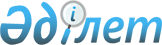 "Жекелеген негіздер бойынша мемлекет меншiгiне айналдырылған (түскен) мүлiктi есепке алудың, сақтаудың, бағалаудың және одан әрi пайдаланудың кейбiр мәселелерi" туралы Қазақстан Республикасы Үкіметінің 2002 жылғы 26 шілдедегі № 833 қаулысына өзгерістер мен толықтырулар енгізу туралыҚазақстан Республикасы Үкіметінің 2015 жылғы 31 желтоқсандағы № 1166 қаулысы      2016 жылғы 1 қаңтардан бастап қолданысқа енгізіледі.

      Қазақстан Республикасының Үкіметі ҚАУЛЫ ЕТЕДІ:



      1. «Жекелеген негіздер бойынша мемлекет меншiгiне айналдырылған (түскен) мүлiктi есепке алудың, сақтаудың, бағалаудың және одан әрi пайдаланудың кейбiр мәселелерi» туралы Қазақстан Республикасы Үкіметінің 2002 жылғы 26 шілдедегі № 833 қаулысына (Қазақстан Республикасының ПҮАЖ-ы, 2002 ж., № 25, 260-құжат) мынадай өзгерістер мен толықтырулар енгізілсін:



      көрсетілген қаулымен бекітілген Жекелеген негiздер бойынша мемлекет меншiгiне айналдырылған (түскен) мүлiктi есепке алу, сақтау, бағалау және одан әрi пайдалану қағидаларында:



      3-тармақтың 4) тармақшасы мынадай редакцияда жазылсын:



      «4) жауапты мемлекеттік қызмет атқаратын адамдар, мемлекеттік функцияларды орындауға уәкілеттік берілген адамдар, оларға теңестірілген адамдар (Қазақстан Республикасының Президенттігіне, Қазақстан Республикасы Парламентінің немесе мәслихаттарының депутаттығына, аудандық маңызы бар қалалардың, кенттердің, ауылдардың, ауылдық округтердің әкімдігіне, сондай-ақ жергілікті өзін-өзі басқарудың сайланбалы органдарының мүшелігіне кандидаттарды қоспағанда), лауазымды адамдар, сондай-ақ көрсетілген функцияларды орындауға уәкілеттік берілген кандидаттар болып табылатын адамдар берген, арнаулы мемлекеттік қорға өтеусіз тапсыруға жататын сыйлықтарды (бұдан әрі – сыйлықтар);»;



      24-тармақ мынадай редакцияда жазылсын:



      «24. Уәкілетті органға тапсырылған сыйлықтар арнаулы мемлекеттiк қорды құрайды және мемлекеттік мүлік тізілімінде есепке алынады.



      Арнаулы мемлекеттiк қордағы мүлікті өткізу «Сыбайлас жемқорлыққа қарсы іс-қимыл туралы» 2015 жылғы 18 қарашадағы Қазақстан Республикасының Заңында көзделген ерекшелiктер ескеріле отырып жүргiзiледi.»;



      25-тармақтың бірінші және екінші бөліктері мынадай редакцияда жазылсын:



      «25. Жауапты мемлекеттік қызмет атқаратын адамдар, мемлекеттік функцияларды орындауға уәкілеттік берілген адамдар, оларға теңестірілген адамдар (Қазақстан Республикасының Президенттігіне, Қазақстан Республикасы Парламентінің немесе мәслихаттарының депутаттығына, аудандық маңызы бар қалалардың, кенттердің, ауылдардың, ауылдық округтердің әкімдігіне, сондай-ақ жергілікті өзін-өзі басқарудың сайланбалы органдарының мүшелігіне кандидаттарды қоспағанда), лауазымды адамдар, сондай-ақ көрсетілген функцияларды орындауға уәкілеттік берілген кандидаттар болып табылатын адамдар білмей келіп түскен сыйлықтар, не олар өздерінің лауазымдық жағдайына немесе қызметтік міндеттерін атқаруына байланысты алған сыйлықтар, сондай-ақ лауазымдық жағдайына байланысты немесе қызметтік міндеттерін атқаруына байланысты мемлекеттік қызметшілерге жария түрде немесе ресми іс-шаралар кезінде берілген (тапсырылған) сыйлықтар уәкілетті органға немесе жергілікті атқарушы органға сыйлық алған күннен бастап күнтізбелік жеті күн ішінде сатып алу не сатып алудан бас тарту туралы жазбаша хабарламаны қоса бере отырып, тізімдеме актісі бойынша тапсырылады.»;



      мынадай мазмұндағы 26-1 және 26-2-тармақтармен толықтырылсын:



      «26-1. Сыйлықты тапсырған адам оны жоғары тұрған лауазымды адамның келісімімен арнаулы мемлекеттік қордан сатып алуға құқылы.



      26-2. Сыйлықты сатып алу уәкілетті орган сыйлықты алған адамнан хабарлама алған күннен бастап күнтізбелік жеті күн ішінде уәкілетті орган мен сыйлықты алған адам арасындағы сатып алу-сату шарты бойынша жүзеге асырылады.



      Тапсырылған сыйлықты беру «Қазақстан Республикасындағы бағалау қызметі туралы» 2000 жылғы 30 қарашадағы Қазақстан Республикасының Заңына сәйкес айқындалған, сатып алу-сату шартында көрсетілген сыйлық құнын толық төлегеннен кейін уәкілетті орган мен сыйлықты тапсырған адам арасында қабылдап алу-беру актісіне қол қою арқылы жүргізіледі.»;



      27-тармақ мынадай редакцияда жазылсын:



      «27. Сыйлықты тапсырған адам оны сатып алудан жазбаша түрде бас тартқаннан кейін ғана уәкілетті орган арнаулы мемлекеттік қордан сыйлықты үшінші тұлғаларға өткізуге құқылы.»;



      33-тармақ мынадай редакцияда жазылсын:



      «33. Сот мүліктің мемлекет меншігіне түсуіне негіз болған актінің күшін жойған (тиісті бөлігін өзгерткен) жағдайда уәкілетті орган немесе жергілікті атқарушы органдар мүлікті заттай қайтаруды жүргізеді. Мүлік Қазақстан Республикасының заңнамасында белгіленген тәртіппен сатылған жағдайда, оның құнын өтеу 2008 жылғы 4 желтоқсандағы Қазақстан Республикасының Бюджет кодексіне сәйкес оны өткізуден алынған қаражат шегінде, тиісті бюджет қаражаты есебінен жүргізіледі.».



      2. Осы қаулы 2016 жылғы 1 қаңтардан бастап қолданысқа енгізіледі және ресми жариялануға тиіс.      Қазақстан Республикасының

      Премьер-Министрі                                    К.Мәсімов
					© 2012. Қазақстан Республикасы Әділет министрлігінің «Қазақстан Республикасының Заңнама және құқықтық ақпарат институты» ШЖҚ РМК
				